Le CHAM recrute :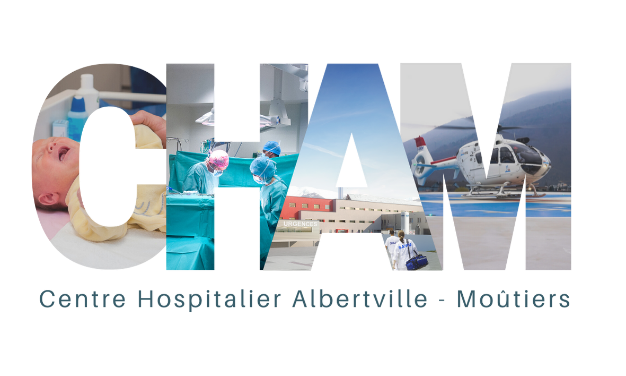 Un CADRE SUPERIEUR DE SANTE pour ses pôles chirurgie / femme-enfantIntégrer le CHAM, c'est :      Bénéficier d'un cadre de vie et d'exercice exceptionnel, au pied des plus grandes stations de ski Intégrer un établissement à taille humaine, proposant une offre diversifiée de spécialités Poursuivre des projets professionnels personnalisés, au sein d'un collectif dynamique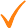 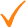 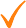 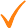 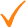 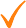 Être accompagné individuellement dans ses démarches d'installation sur le territoireEncadrement Supérieur :7 cadres150 agents6 salles de bloc + endoscopie, prétraitement, Anesthésie, Chirurgie 28 lits, Ambulatoire 9 lits, Soins continus 6 lits+ dépôt de sang, Consultations externes Pédiatrie 8 lits, Maternité 26 lits. Service médico-chirurgical en saison d’hiver 27 lits et adaptation capacitaire en pédiatrie et Soins continus.Conditions de recrutement : CDD, CDI, Mutation  Pour parler projet et candidater : Natacha ROY Directrice des Soins 04 79 89 56 51n.roy@cham-savoie.fr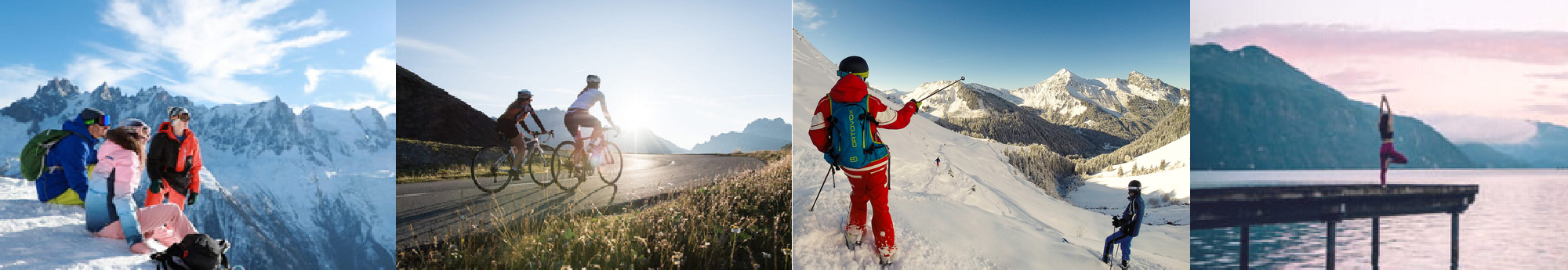 Tarentaise	Beaufortain	Val d'Arly	Lac   d'Annecy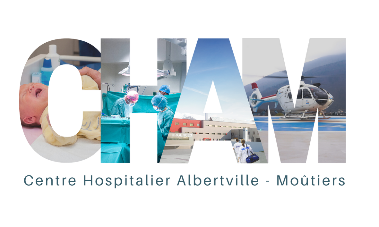 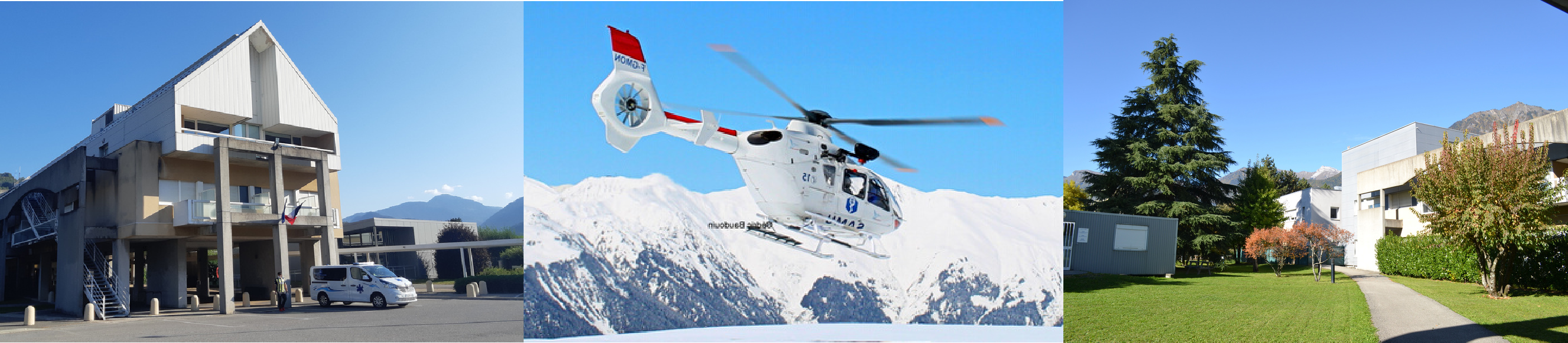 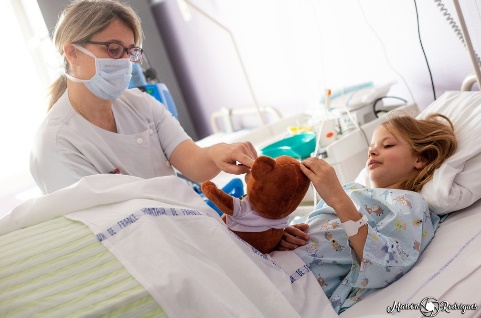 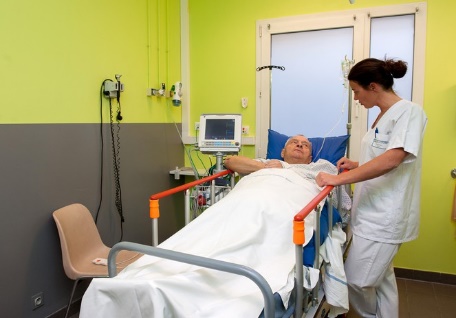 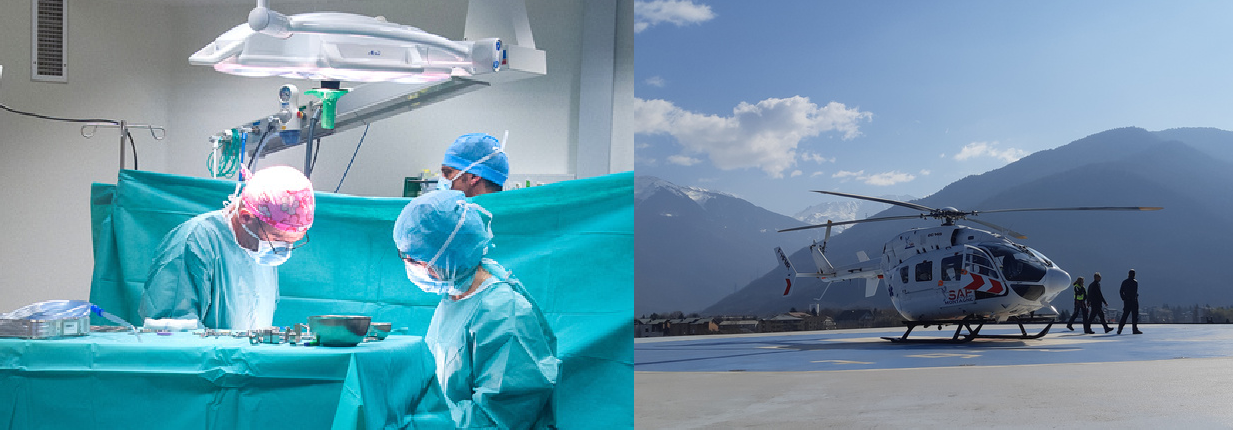 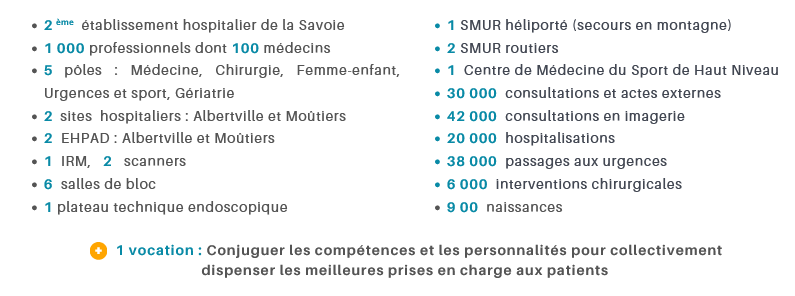 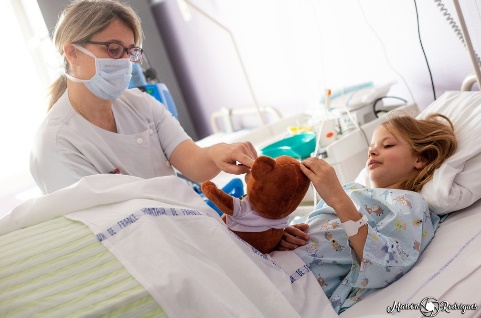 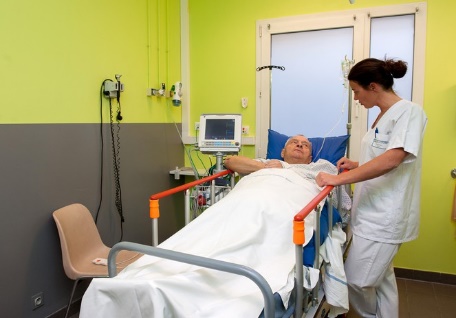 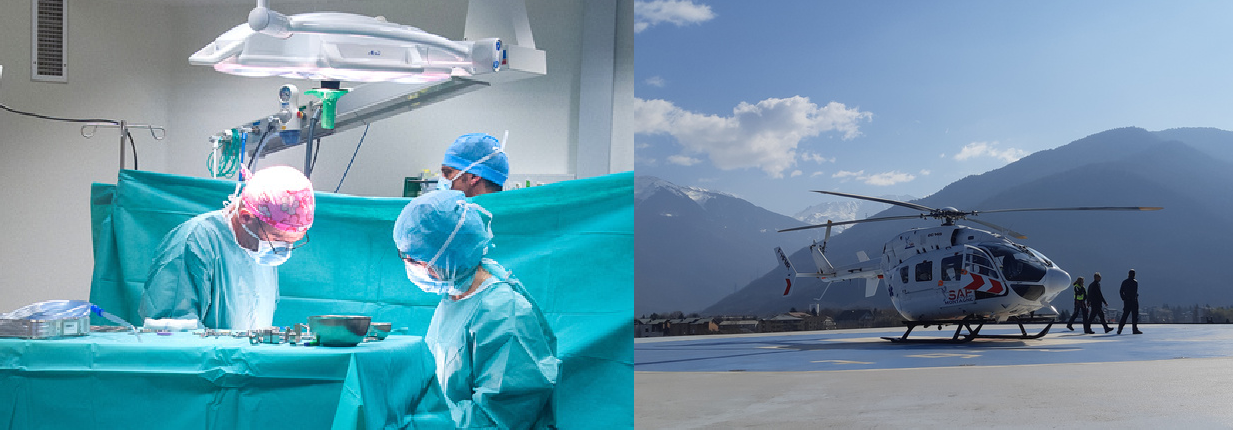 Cadre de vie : Une situation privilégiéeAu pied du domaine skiable des 3 Vallées, gare TGV sur place, à 1h30 des aéroports  internationaux  de Lyon et Genève, en proximité d’Annecy, de Grenoble et de Chambéry.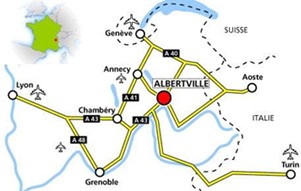 Une vie locale dynamiqueActivités touristiques et de loisirs : la Savoie est un territoire recherché pour ses paysages et ses nombreuses activités proposées en toutes saisons (Ski, alpinisme, activités nautiques, lacs d'Annecy et du Bourget, thermalisme, etc).Enfance et scolarité : Crèches, écoles maternelles et primaires, collèges et lycéesÉquipements sportifs : Halle et parcs olympiques, patinoire, piscine, mur d’escalade, nombreux gymnases et associations sportives, nombreuses pistes cyclables, Centre national du ski et du snowboardÉquipements culturels : 1 cinéma, 1 théâtre, 1 salle de spectacle, musées, médiathèque, etc.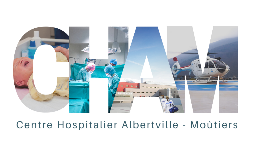 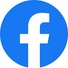 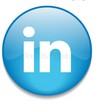 